                                                           CURRICULAM VITAE LINSHYA.A.J Princelinshya30@gmail.com SUBJECT/SPECIALISATION BSC. Medical Lab Technology. PERMANENT ADDRESS FOR COMMUNICATION XI/1288 Central Odatha , Fortkochi  Veli,  Cochin  Kerala, Pin: 682001. Contact No(Mob) : +918593025177Be placed in a challenging and rewarding profession which will help me to develop my career and to enhance my knowledge in Medical Lab Technology. PROFESSIONAL EXPERIENCE Worked as BSc. Medical Lab Technology(INTERN) in Father Muller  Medical College Hospital, Mangalore(6 month) BSC. Medical Lab Technology Lab postings during UG Programme in  Father Muller Medical College, Mangalore Worked in DDRC SRL for 1 year  in Biochemistry department. Worked in Hi-Tech Diagnostic Center for 1 year. Educational Qualification BSc. Medical Lab Technology – Full Time  Fr. Muller Medical College, Mangalore. 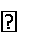  Rajiv Gandhi University of Health Sciences, Bangalore. COMPUTER KNOWLEDGE Operating system : windows 7,windows XP  Office Package: MS Word, MS Power point. 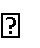 Internet Browsing.          SOFT SKILLS Excellent Communication. A zeal and willingness to learn and constantly improve. Pleasant and flexible in nature to get well with a team. Confident and committed to excellence.          PERSONAL DETAILS Sex                               :       Female. Age                              :       28yrs. Date of birth              :       25/08/1991Nationality                 :       Indian  Marital status            :       Married 6. Languages known     :       English, Malayalam, Tamil         DECLARATION  I hereby declare that the above mentioned particulars are true to the best of my knowledge and belief.                                                                                          LINSHYA A J 